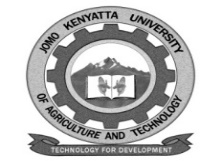                                                    W1-2-60-1-6	JOMO KENYATTA UNIVERSITYOFAGRICULTURE AND TECHNOLOGYUNIVERSITY EXAMINATIONS 2018/2019YEAR I SEMESTER I EXAMINATION FOR THE DEGREE OF BACHELOR OF SCIENCE IN STRATEGIC MANAGEMENTHBC 2110:  MANAGEMENT MATHEMATICS IDATE:   DECEMBER 2018	         	                  TIME: 2 HOURS                          INSTRUCTIONS: ANSWER QUESTION ONE AND ANY OTHER TWO QUESTIONSQUESTION ONE (30 MARKS)Define the following terms as used in mathematics;Universal set		[1 mark]Quadratic equation	[1 mark]Set				[1 mark]Inequalities		[1 mark]Cardinality of set	[1 mark]Solve the following inequalities 3x + 4 ≥ 5x + 2	[2 marks]Use the quadratic formulae to solve the following equation;      6x2 + 5x – 6 = 0 		[4 marks]Given that  = 0.3010 and  = 0.4771; compute the following without using a calculator;				[2 marks]				[3 marks]Use the substitution method to solve the following equation;   2x + y = 8    3x – 2y = -2				[3 marks]If A = {1,2,3,5,6,7} and B = {3,5,9} find; A – B 				[2 marks]B – A 				[ 2 marks]Explain FOUR reasons why money has time value.	[4 marks]If f(x) = 4x5 + 3x4 x + 3, then find the derivatives of f(x).	[3 marks]QUESTION TWO (20 MARKS)Consider the functions of f(x) = 2x + 3 and g(x) = x + 1 Find 		[4 marks]Find the sum of the positive integers from 1 to 100 inclusive.							[4 marks]Use the completing square method to solve the following quadratic equation x2 + 6 – 7 = 0 A company receives Ksh.4500/= for each of unit of output sold.  It has a variable cost of Ksh.2500 per item and a fixed cost of Ksh.160,000.  What is its profit if it sells?(i) 150 items	[2 marks](ii)  200 items	[2 marks]If A = {0,1,3} and B = {a, b}  Find;(i) A x B	[2 marks](ii) B x A	[2 marks]QUESTION THREE (20 MARKS)Represent in Venn diagrams the following set operations;(i) Union of A and B	[3 marks](ii) Geometric series	[3 marks]Define the following terms;(i) Arithmetic series	[1 mark](ii) Geometric series	[1 mark]Solve the inequalities;|3x + 4| ≤ 5			[3 marks]Consider f(x) = 2x + 1 and g(x) = 3x  Find g of x 	[3 marks]Divide x4 – 3x3 + 2x – 5 by x2 – x + 1		[4 marks]Solve the following exponential function 32x + 3x – 2 = 0 	[2 marks]QUESTION FOUR (20 MARKS)Define the following terms;(i) Empty set	[1 mark](ii) Ordinary annuity	[1 mark](iii) Annuity due		[1 mark]Find the sum of series 12 + 16 + 20 + ---------84												[4 marks]Peterson repays a loan of Kshs.300,000 by paying Ksh.2000 in the first month and then increases the payment by Ksh.1500 every month.  How long will it take to clear his loan?				[5 marks]Find the derivatives of the following functions;(i) f(x) = x		[1 mark](ii) f(x) = x8	[1 mark](iii) f(x) = x5/2	[1 mark]In a class of 50 University freshmen 30 are studying French 25 are studying German and 10 are studying both languages.  How many freshmen are studying either languages?	[5 marks]